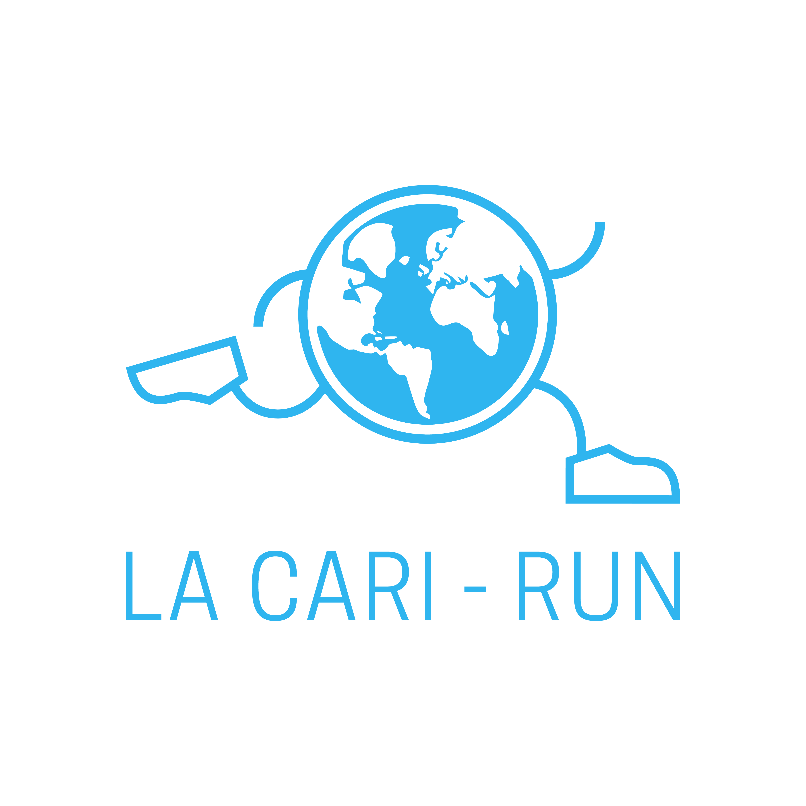 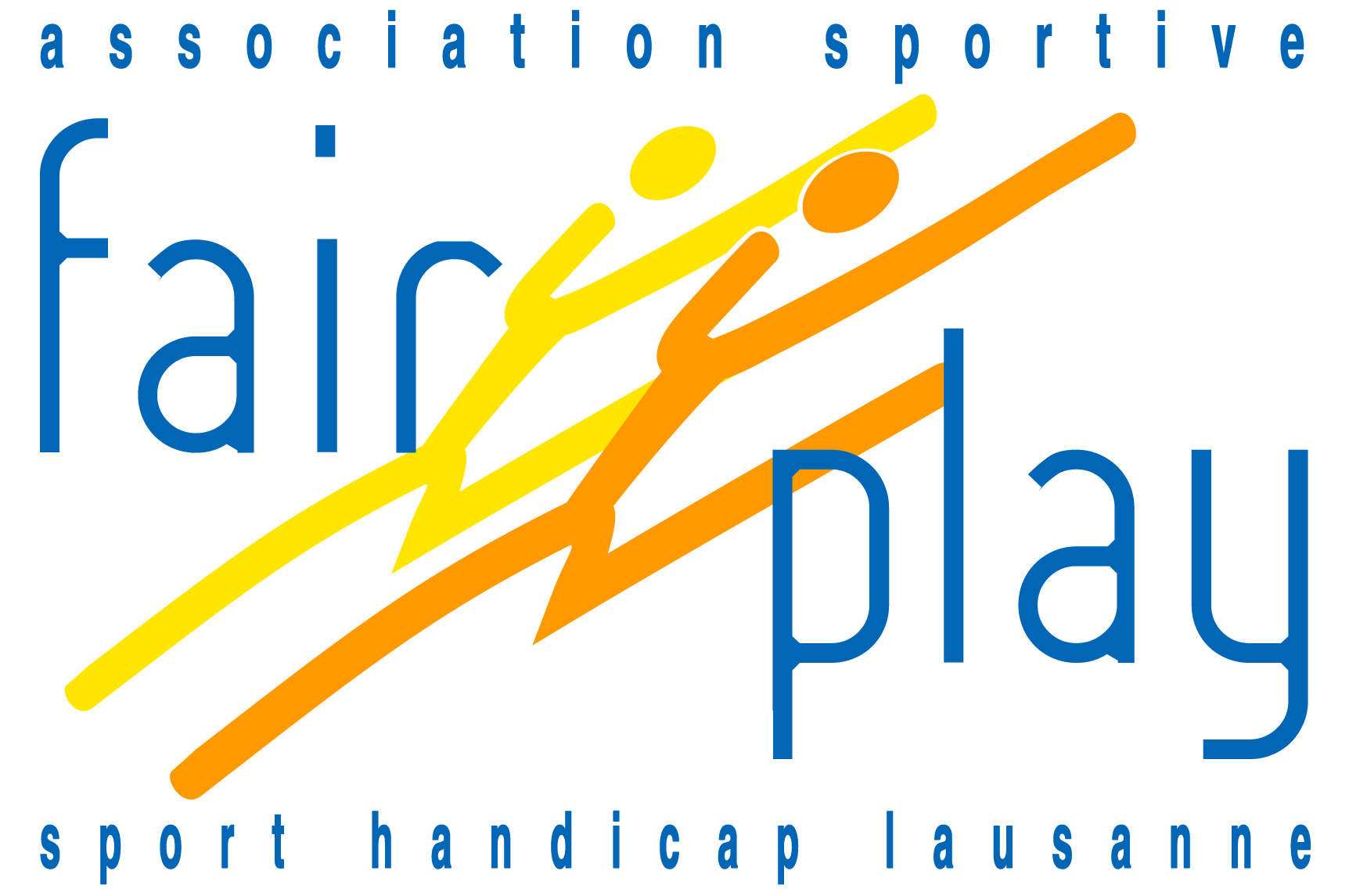 La Cari-Run, c’est …… une course populaire organisée le dimanche 29 août 2021 à OllonCourse adulte et Nordic Walking à 9h30 Relais 3x 700m à 12h15 Courses enfants de 13h00 à 15h10 … une aventure solidaire
Née d'un travail de maturité en 2014, cette course à pied caritative a pour but de récolter des fonds pour une association, d'apporter une visibilité à cette dernière et de l'intégrer à une manifestation sportive. Pour cette 7ème édition, les bénéfices de la course seront reversés à l’AS Fair Play sport handicap Lausanne.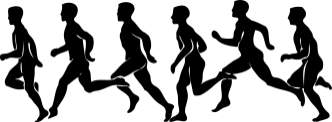 On compte sur VOUS ! 
L’AS Fair Play souhaite participer à cette manifestation avec un maximum de coureurs de tous âges : inscrivez-vous en famille, parents, amis et venez courir avec nous pour soutenir le sport accessible à tous !Informations pratiques :Les participants se déplacent par leurs propres moyens jusqu’au lieu de la manifestation et sont encadrés par leurs parents durant la journée.Cette course est avant tout une journée familiale, placée sous le signe du partage et de la solidarité, pour laquelle chacun peut contribuer selon ses capacités.Une buvette (pâtes, sandwichs, pâtisseries et diverses boissons) et plusieurs stands seront mis en place afin d'animer la zone d'arrivée.
Contact et inscription :Marina Le Bec, resp. technique     079 / 605.86.28     marina.lebec@as-fairplay.ch          Bulletin d’inscriptionJe participe à La Cari-Run en faveur de l’AS Fair Play SHL :Nom, Prénom : ……………………………………..……… Année de naissance : …………….Téléphone : …………………………………………………………………………………………..E-mail : ……………………………………………………………………………………………….
  >>>  Je participe aux entraînements du :            mercredi 30 juin	          mercredi 25 août

     Je m’inscris dans la catégorie suivante (cochez      ) : 
 

La finance d’inscription à payer sur place est à la charge des participants
(excepté pour les coureurs des Joëlettes : seul l’enfant dans la Joëlette paie son inscription à la course)
 Possibilité d’acheter un « dossard solidaire » au prix de 40.- CHF


Plus d’informations au sujet de la course : https://www.carirun.comCatégoriesAnnéesDistanceDépartPrixXXCourse adulte> 20016.7km 9h3020.-Juniors, Juniores2002-20036.7km 9h3010.-Cadets, Cadettes A2004-20056.7km 9h3010.-Nordic Walking> 20056.7km 9h30         10.-Enfant Joëlette2001-20166.7km 9h30         10.-Coureur Joëlette> 20056.7km 9h30           0.-​​​​​Relais 3x 700mOuvert à tous3x700m12h1515.-​Cadets, Cadettes B2006-20072.8km13h00  5.-Ecoliers, Ecolières A2008-20092.8km13h00  5.-Ecoliers, Ecolières B2010-20112.1km13h30  5.-Ecoliers, Ecolières C2012-20131.4km14h00  5.-Ecoliers, Ecolières D2014-20151.4km14h30  5.-Poussins, Poussines2016 et plus jeunes700m15h00  5.-